ГАЗЕТА МБОУ СОШ №2 Г. ХАНТЫ-МАНСИЙСК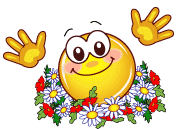 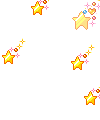 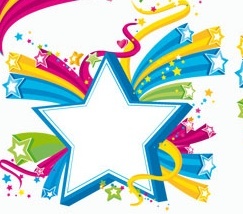 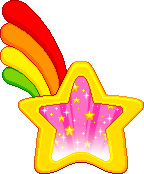 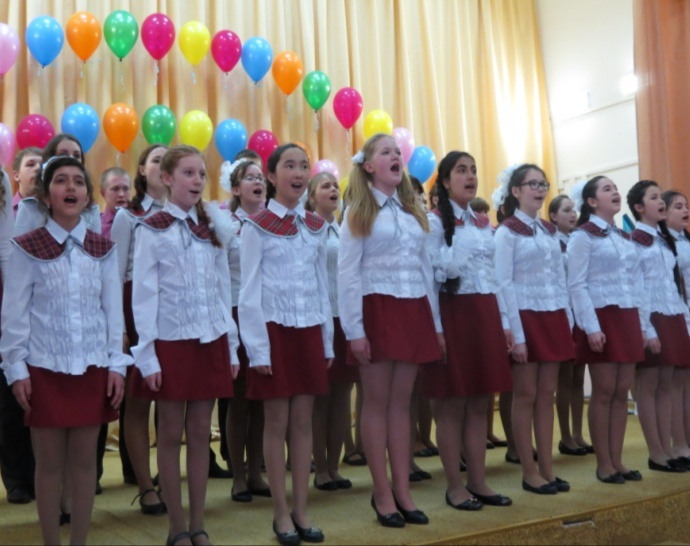 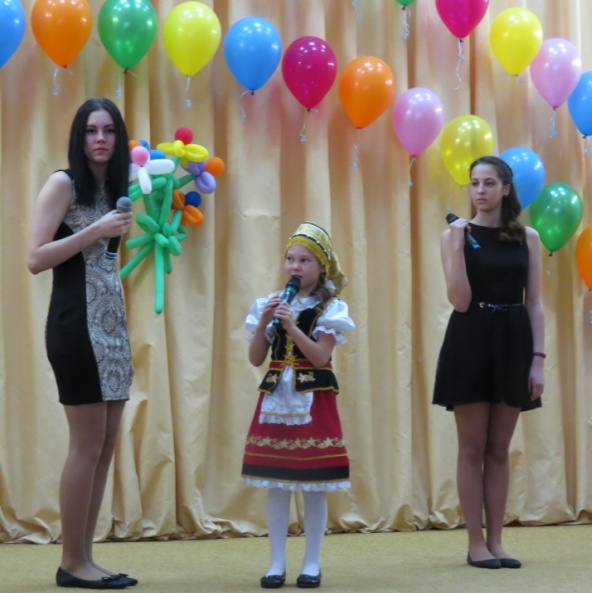 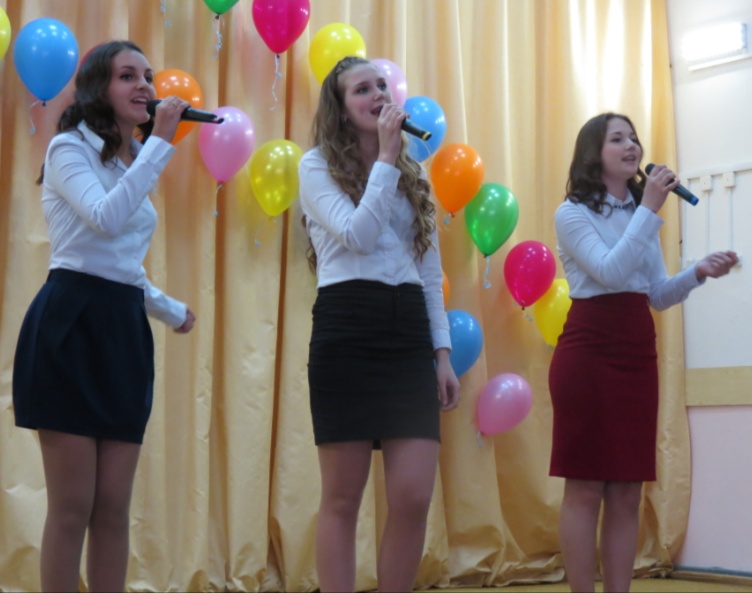 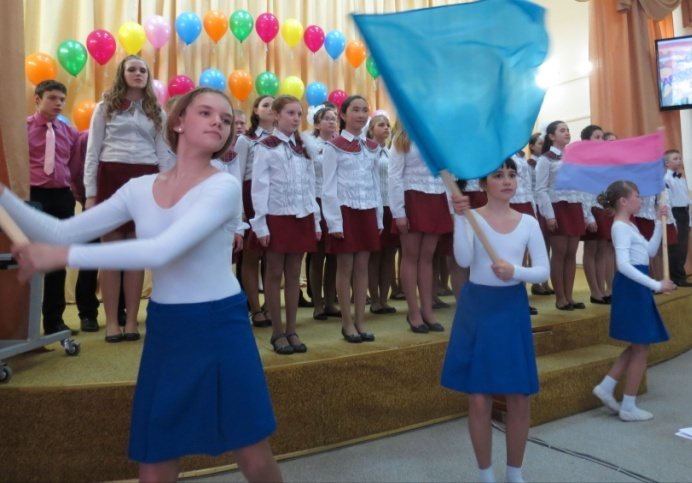 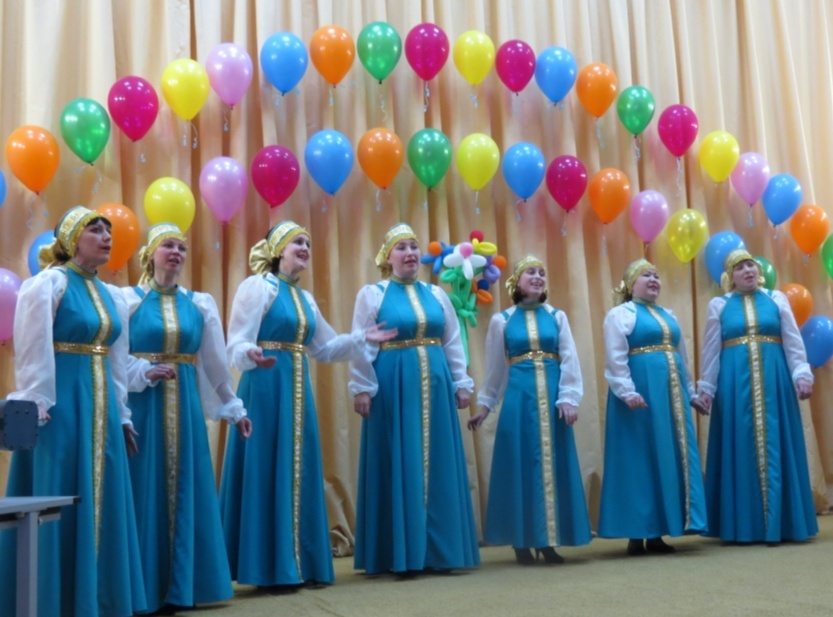 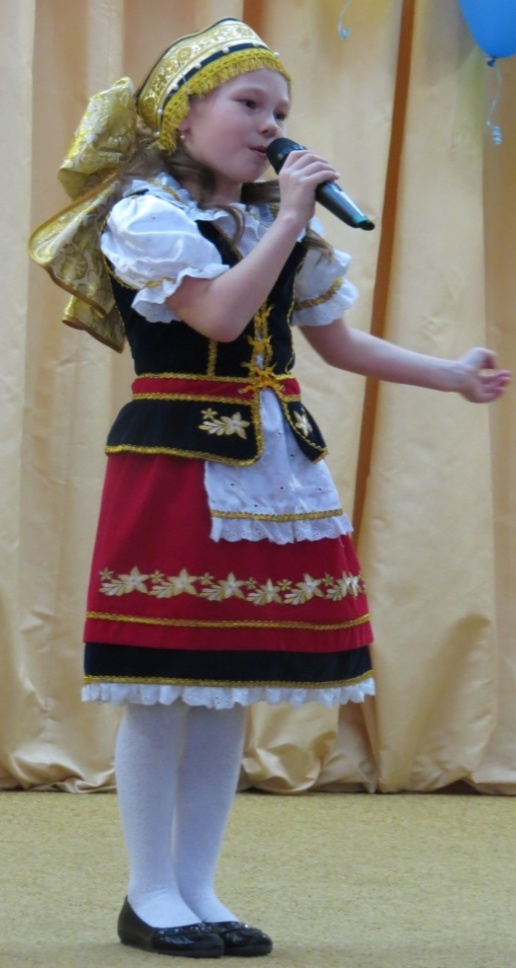 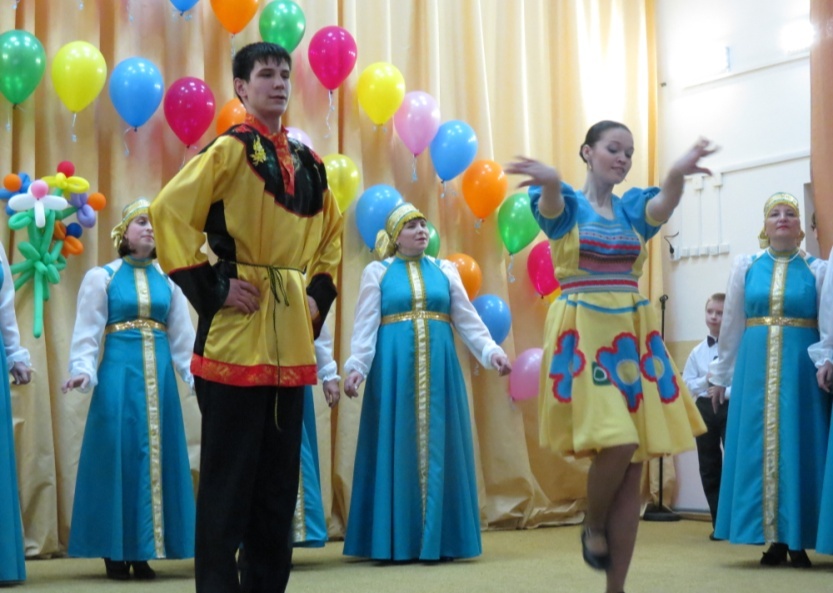 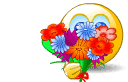 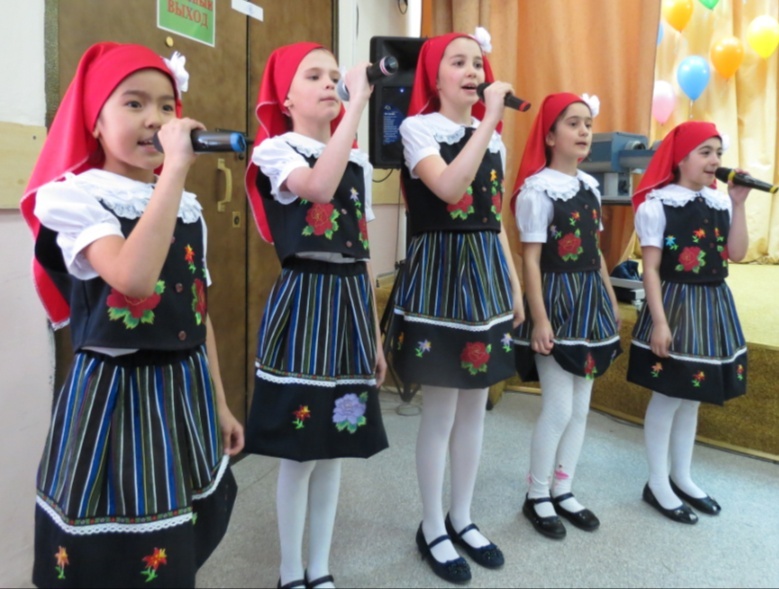 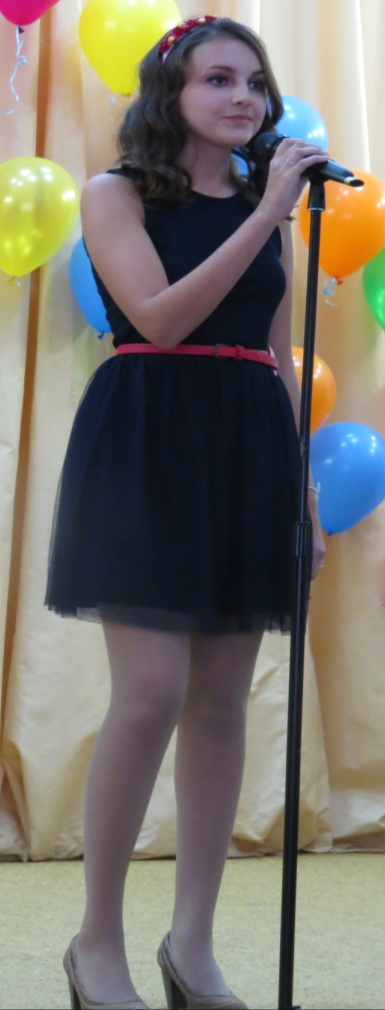 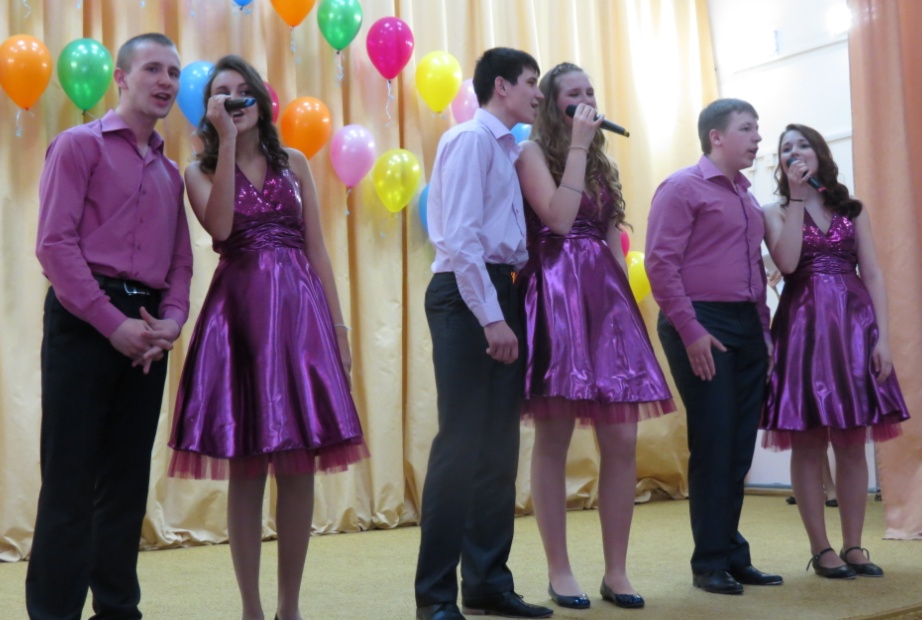 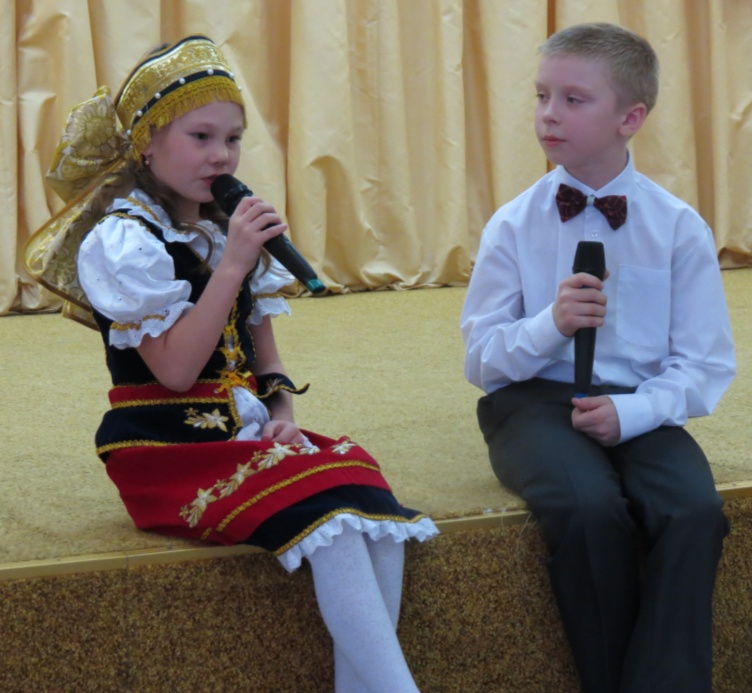 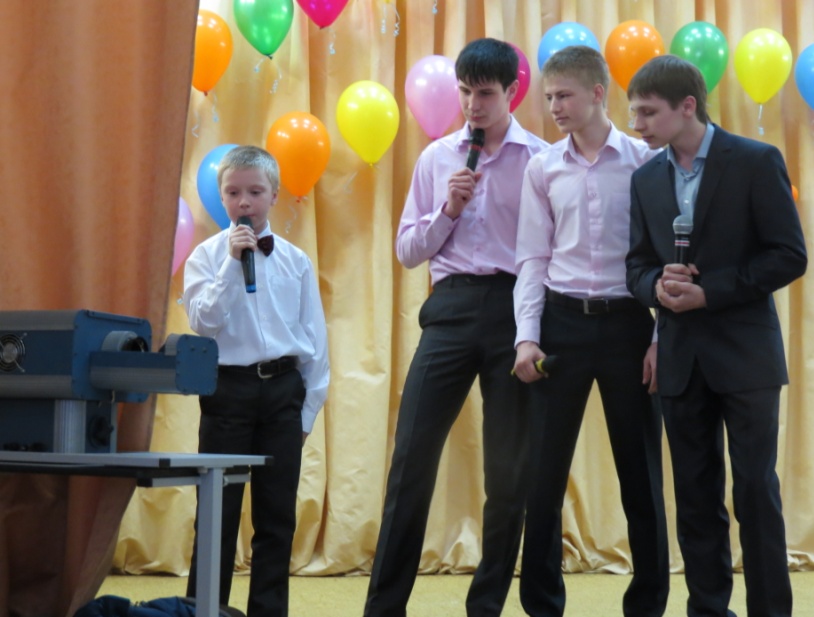 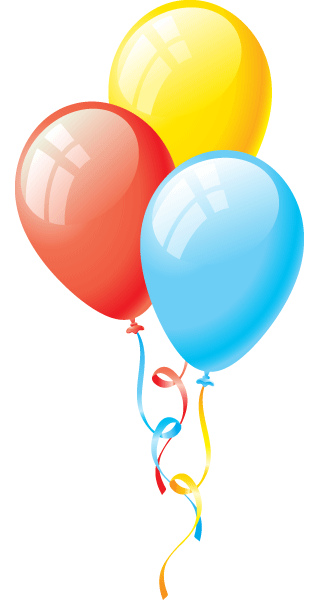 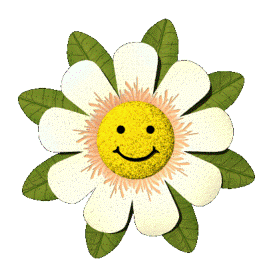 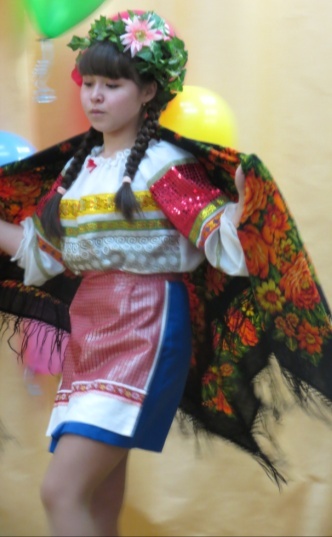 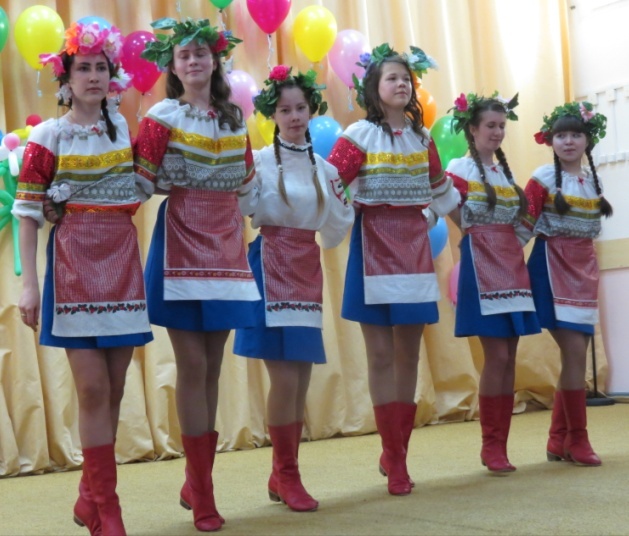 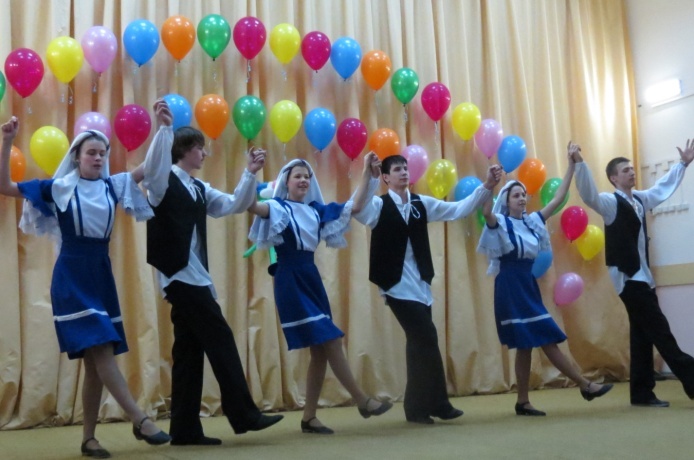 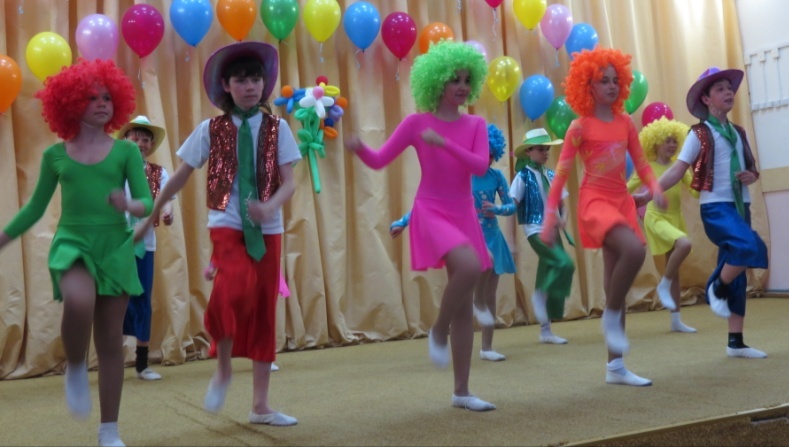 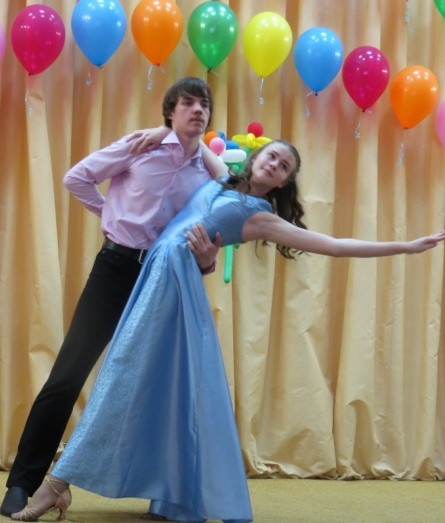 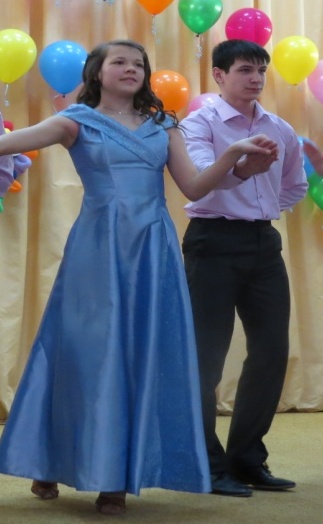 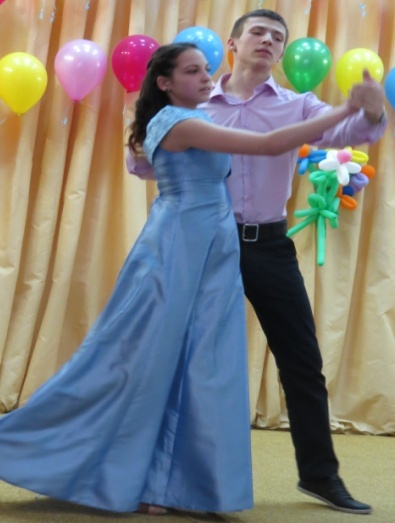 Вся программа шла по определённому сценарию. И без ведущих на этом празднике ничего бы не получилось. Их сценки про школьную жизнь, шутки внесли в это мероприятие свою изюминку. 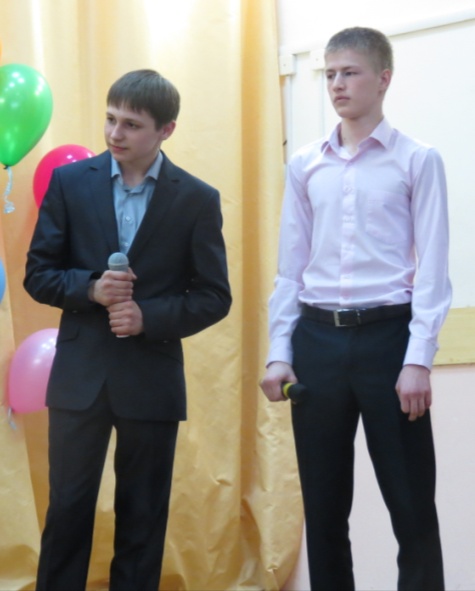 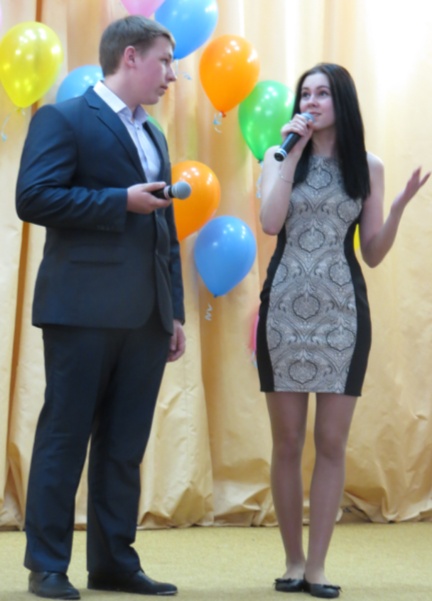 В заключение праздника прозвучала  песня «Дружба». Под гром аплодисментов  на сцену   вышли все участники концерта. 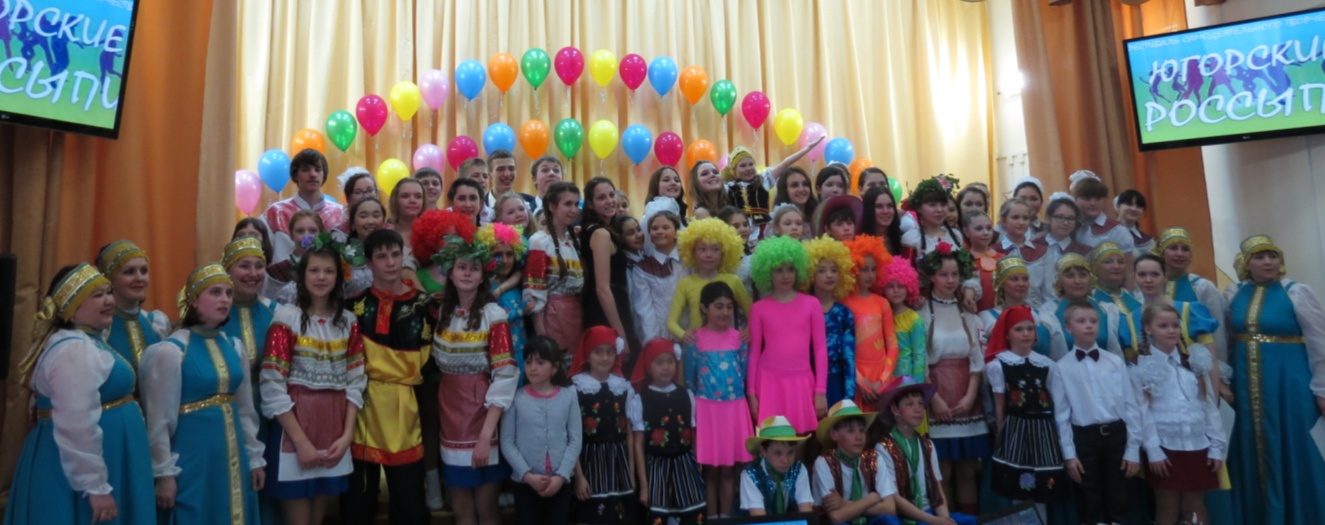 Действительно,  в нашей школе много талантов. И  неважно, какой талант тыимеешь: петь, танцевать  или рисовать.  Главный талант любого человека – это умение дружить.       Именно это и хотели донести до своих зрителей участники концерта и его организаторы. В завершение концерта директор школы, Лобанов А.Н., выразил благодарность всем     участникам этого замечательного концерта и Почётными грамотами отметил руководителей творческих объединений: тех, кто готовил этот концерт,  и всех руководителей творческих объединений,  организовавших в фойе школы выставку творческих работ учащихся нашей школы.От нашей школы были взяты два номера для участия в городском фестивале «Югорскиероссыпи»: песня  «ALL About the money» в исполнении Двиняниной О. и «Еврейский танец» в     исполнении ребят 9-11 классов. По итогам городского конкурса наша школа заняла 1 место!На активистах мир стоит, и школа здесь – не исключение!И то, что жизнь у нас кипит – заслуга ваша, без сомненья!